STUDENTS HELPING OTHER PEOPLE (S.H.O.P) 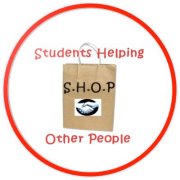 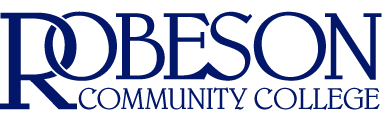 Member Application and Information SheetName: Student ID/Datatel # 	Phone:Email Address:Free Periods:Monday Tuesday Wednesday Thursday Friday *OptionalPlease list other RCC Campus Affiliations, (i.e. Student Gov’t, Minority Achievement, Honors etc.).Please list other ideas, interests, community service work, talents, or gifts that you would like to share or bring to S.H.O.P. to help enhance the organizations impact on the school and surrounding communities.